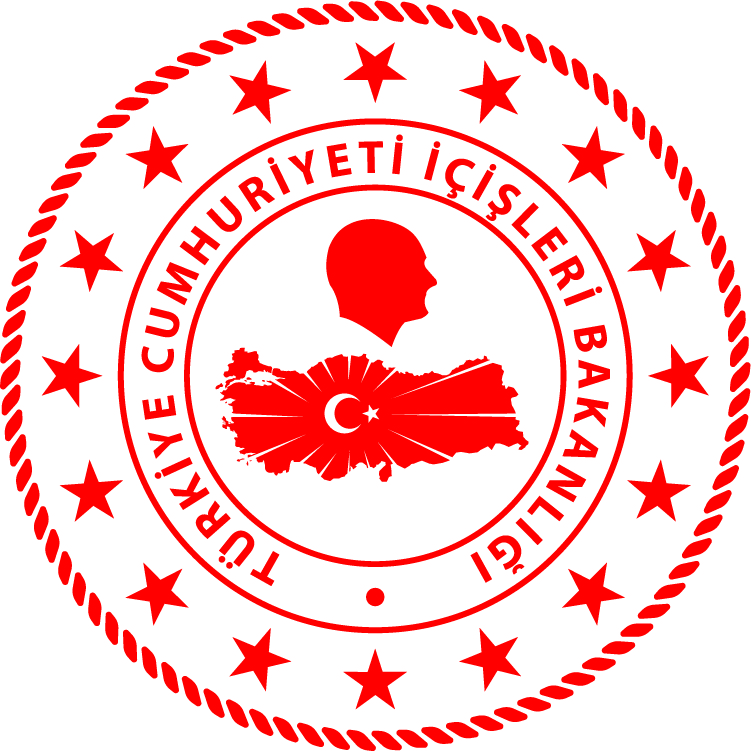 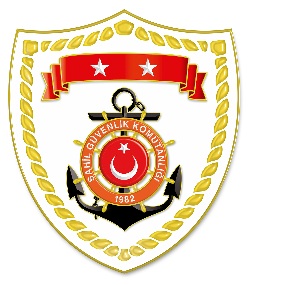 Marmara BölgesiEge BölgesiDoğu Anadolu BölgesiS.
NoTARİHMEVKİ VE ZAMANKURTARILAN SAYISIKURTARILAN/YEDEKLENEN TEKNE SAYISIAÇIKLAMA126 Temmuz 2020İSTANBUL/Adalar
00.3627-Heybeliada Alman Koyu açıklarında içerisinde 27 şahıs bulunan yolcu motorunun su alarak alabora olduğu ihbarının alınması üzerine müştereken icra edilen arama kurtarma faaliyeti neticesinde 27 kişi sağ ve bilinçleri açık şekilde 
Heybeliada/ Bostancı sahiline intikal ettirilmiştir. 226 Temmuz 2020İSTANBUL/Beşiktaş
05.051-Beşiktaş İskelesi’nden denize atlayan 1 şahıs kurtarılarak 112 Acil Sağlık Ambulansı personeline teslim edilmiştir.S.
NoTARİHMEVKİ VE ZAMANKURTARILAN SAYISIKURTARILAN/YEDEKLENEN TEKNE SAYISIAÇIKLAMA125 Temmuz 2020MUĞLA/Milas
13.4561Kazıklı Koyu açıklarında makine arızası nedeniyle sürüklenen yelkenli tekne, içerisinde bulunan 6 şahısla birlikte yedeklenerek Didim D-Marin’e intikal ettirilmiştir.225 Temmuz 2020BALIKESİR/Edremit
22.401-Akçay Altınoluk açıklarında özel bir tekne ile denize açılan 3 şahıstan haber alınamaması üzerine icra edilen arama kurtarma faaliyeti neticesinde; 1 şahıs kurtarılmış, 1 şahsın ise cansız bedenine ulaşılmış, diğer şahsın ise kendi imkânlarıyla karaya çıktığı öğrenilmiştir. 326 Temmuz 2020BALIKESİR/Ayvalık
03.3541Maden Adası açıklarında içerisinde 4 şahıs bulunan motor yatın karaya oturduğu ihbarının alınması üzerine icra edilen arama kurtarma faaliyeti neticesinde motor yatın içerisindeki 4 şahıs ile birlikte, bölgede bulunan bir trol teknesine yedeklenerek Ayvalık Limanı’na intikal ettirilmesi sağlanmıştır.426 Temmuz 2020İZMİR/Karaburun
08.1021Mordoğan Balıkçı Barınağı açıklarında makine arızası nedeniyle sürüklenen özel bir tekne, içerisinde bulunan 2 şahısla birlikte yedeklenerek Mordoğan Balıkçı Barınağı’na intikal ettirilmiştir.526 Temmuz 2020BALIKESİR/Ayvalık
11.4041Ayvalık açıklarında içerisinde 4 şahıs bulunan özel bir teknenin karaya oturduğu bilgisinin alınması üzerine icra edilen kurtarma faaliyeti neticesinde bahse konu tekne karaya oturduğu mevkiden kurtarılarak içerisinde bulunan şahıslarla birlikte Ayvalık Limanı’na intikal ettirilmiştir.626 Temmuz 2020MUĞLA/Bodrum
21.4511İçmeler açıklarında makine arızası nedeniyle sürüklenen özel bir tekne, içerisinde bulunan 1 şahısla birlikte yedeklenerek Bodrum Yalıçiftlik’e intikal ettirilmiştir.724 Temmuz 2020ÇANAKKALE/Ayvacık
04.5528-Sivrice Burnu açıklarında Yunan Sahil Güvenlik unsurları tarafından Türk Karasularına geri itilen lastik bot içerisindeki toplam 28 düzensiz göçmen kurtarılmıştır.824 Temmuz 2020AYDIN/Didim
23.1023-Düzburun açıklarında Yunan Sahil Güvenlik unsurları tarafından Türk Karasularına geri itilen 2 lastik bot içerisindeki 23 düzensiz göçmen kurtarılmıştır.925 Temmuz 2020MUĞLA/Bodrum
06.106-Hüseyin Burnu açıklarında Yunan Sahil Güvenlik unsurları tarafından Türk Karasularına geri itilen lastik bot içerisindeki 6 düzensiz göçmen kurtarılmıştır.1025 Temmuz 2020İZMİR/Foça
10.5026-Foça açıklarında Yunan Sahil Güvenlik unsurları tarafından Türk Karasularına bırakılan can salı içerisindeki 26 düzensiz göçmen kurtarılmıştır.1126 Temmuz 2020İZMİR/Dikili
05.4543-Madra Çayı açıklarında Yunan Sahil Güvenlik unsurları tarafından Türk Karasularına geri itilen lastik bot içerisindeki 43 düzensiz göçmen kurtarılmıştır.1226 Temmuz 2020İZMİR/Dikili
23.2030-Dikili açıklarında Yunan Sahil Güvenlik unsurları tarafından Türk Karasularına geri itilen lastik bot içerisindeki 30 düzensiz göçmen kurtarılmıştır.S.
NoTARİHMEVKİ VE ZAMANKURTARILAN SAYISIKURTARILAN/YEDEKLENEN TEKNE SAYISIAÇIKLAMA129 Haziran 2020 VAN/Gevaş10.15--Van Gölü’nde kayıp olduğu değerlendirilen düzensiz göçmenlerin bulunması maksadıyla müştereken icra edilen arama kurtarma faaliyetleri neticesinde 25 Temmuz 2020 tarihinde 1 şahsın daha cansız bedenine ulaşılmıştır. Kayıp olduğu değerlendirilen 45 düzensiz göçmenin aranmasına devam edilmektedir.